            «04» ноябрь 2022й.	                        № 59                                «04» ноября 2022 г.             Подольск ауылы                                                                                                 село ПодольскО внесении изменений в постановление Администрации сельского поселения Таналыкский сельсовет муниципального района Хайбуллинский район Республики Башкортостан от 18 декабря 2017 года № 23 «Об утверждении Положения о комиссии по соблюдению требований к служебному поведению муниципальных служащих администрации сельского поселения  Таналыкский сельсовет муниципального района Хайбуллинский район Республики Башкортостан и урегулированию конфликта интересов»В соответствии с частью 1 статьи 12.5 Федерального закона от 25.12.2008 № 273-ФЗ «О противодействии коррупции», статьей 7.1 Закона Республики Башкортостан от 16.07.2007 № 453-ъ «О муниципальной службе в Республике Башкортостан», протестом прокуратуры Хайбуллинского района Республики Башкортостан от 28.10.2022 года № Прдр-20800066-17-22/-20800066 на отдельные положения состава комиссии по соблюдению требований к служебному поведению муниципальных служащих Администрация сельского поселения Таналыкский сельсовет муниципального района Хайбуллинский район Республики Башкортостан постановляет:	1. Внести в приложение № 1 постановления Администрации сельского поселения Таналыкский сельсовет муниципального района Хайбуллинский район Республики Башкортостан от 18 декабря 2017 года № 23 «Об утверждении Положения о комиссии по соблюдению требований к служебному поведению муниципальных служащих администрации сельского поселения  Таналыкский сельсовет муниципального района Хайбуллинский район Республики Башкортостан и урегулированию конфликта интересов» следующие изменения:1)  абзац второй пункта 5 изложить в следующей редакции:«В состав комиссии входят председатель комиссии, заместитель председателя комиссии, секретарь комиссии, член комиссии и представитель органа Республики Башкортостан по профилактике коррупционных и иных нарушений (по согласованию).».	2) в подпункте «б» пункта 11 абзац третий исключить.	2.Обнародовать настоящее постановление путем размещения текста постановления на информационном стенде в здании администрации сельского  поселения Таналыкский сельсовет муниципального района Хайбуллинский район Республики Башкортостан.	3.Контроль за исполнением настоящего постановления оставляю за собой.      Глава сельского поселения                                    И.К.СулеймановБАШКОРТОСТАН РЕСПУБЛИКАһЫХӘЙБУЛЛА РАЙОНЫМУНИЦИПАЛЬ РАЙОНЫТАНАЛЫК АУЫЛ СОВЕТЫАУЫЛ БИЛӘМӘҺЕХАКИМИӘТЕМ. Ғафури  урамы, 16, Подольск  ауылы, 453805тел/факс (34758) 2-63-82e-mail: tanalik1@rambler.ru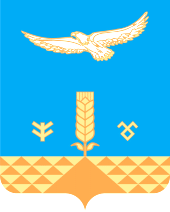 АДМИНИСТРАЦИЯсельского поселенияТАНАЛЫКСКИЙ сельсоветМУНИЦИПАЛЬНОГО РАЙОНА ХАЙБУЛЛИНСКИЙ РАЙОНРеспублики Башкортостанул.М.Гафури ,16 с. Подольск,453805тел/факс (34758) 2-63-82e-mail: tanalik1@rambler.ru                 КАРАР 	                                   ПОСТАНОВЛЕНИЕ